Online Access to Medical RecordsPatient Form All New Patients registering at the practice from the 1st April 2019 will have automatic full online access to prospective data for their medical record; a PIN Access Code will be issued.  If you wish to apply for retrospective data then the following form needs completing and bringing into the practice with 2 forms of id (Photo & Address id)As part of your GP medical record you can view test results, letters and documents, details of coded consultations and your medical history, including current and past medication.If you would like to have secure online access to your records, we need to make sure that you understand what this involves and that you are happy for us to use the information about you (provided below) to set up the service.By signing this form you will be giving us your permission to go ahead with setting up the service for you. If you decide not to join, or wish to withdraw, it will not affect your treatment in any way.Application form for online access to the practice online servicesPlease note for your information.Please remember to keep all your account details secure. If you think your account details may have been shared with someone you should reset them straight away. If you have any queries or concerns about the service or wish to withdraw from the service please speak to our Practice Manager (Mrs Fran Guy), Patient Services Manager (Mrs Rachel Hurst) or Reception Manager (Mrs Nicola Tatton).Patient Online ServicesAll New Patients registering at the practice from the 1st April 2019 will have automatic full online access to prospective data for their medical record.  Please speak to a member of the reception team when you register for your PIN Access Code.Registering with your practiceWhen you have a registration letter, use the steps below to set up your Patient Access account.  Go to https://app.patientaccess.com/registration.If you do not have an account you need to click on Register NowEnter the practice postcode or name of where you are currently registered. Select Search.Select your practice from the list provided.Select Continue.Below the question 'Have you received a registration letter from your practice?', select Yes.

 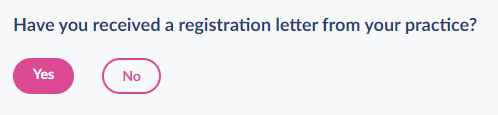 Enter the Linkage key (which is recorded on the registration letter).Enter the Account ID (which is recorded on the registration letter).Select Confirm.   Enter your personal details, then select Continue.
Note: The personal details must match the details held by your practice.Enter your email address (please note this must be unique to your account), mobile number (optional), and a password of your choice. 
Note: Your password must be at least 8 characters in length, contain at least one upper-case letter, one lower-case letter and one number.Select the box to accept the terms and conditions.Select Register and create account.
Your account has been created.  01.04.2019SurnameDate of birthDate of birthDate of birthDate of birthFirst nameFirst nameFirst nameFirst nameFirst nameAddressPostcodeAddressPostcodeAddressPostcodeAddressPostcodeAddressPostcodeEmail address *Email address *Email address *Email address *Email address *Telephone numberTelephone numberMobile numberMobile numberMobile number* if this address is shared with others please consider whether you agree that it can be used to send you confidential information about your account/services usedI wish to have access to the following online services (please tick all that apply):* if this address is shared with others please consider whether you agree that it can be used to send you confidential information about your account/services usedI wish to have access to the following online services (please tick all that apply):* if this address is shared with others please consider whether you agree that it can be used to send you confidential information about your account/services usedI wish to have access to the following online services (please tick all that apply):* if this address is shared with others please consider whether you agree that it can be used to send you confidential information about your account/services usedI wish to have access to the following online services (please tick all that apply):* if this address is shared with others please consider whether you agree that it can be used to send you confidential information about your account/services usedI wish to have access to the following online services (please tick all that apply):1.  Booking appointments1.  Booking appointments1.  Booking appointments1.  Booking appointments□2.  Requesting repeat prescriptions2.  Requesting repeat prescriptions2.  Requesting repeat prescriptions2.  Requesting repeat prescriptions□3.  Accessing my medical record3.  Accessing my medical record3.  Accessing my medical record3.  Accessing my medical record□I wish to access my medical record online and understand and agree with each statement (tick)I wish to access my medical record online and understand and agree with each statement (tick)I wish to access my medical record online and understand and agree with each statement (tick)I wish to access my medical record online and understand and agree with each statement (tick)I wish to access my medical record online and understand and agree with each statement (tick)I have read and understood the information leaflet provided by the practice about access to GP medical recordsI have read and understood the information leaflet provided by the practice about access to GP medical recordsI have read and understood the information leaflet provided by the practice about access to GP medical records□□I will be responsible for the security of the information that I see or downloadI will be responsible for the security of the information that I see or downloadI will be responsible for the security of the information that I see or download□□I agree to use the system in a responsible manner in accordance with all instructions given to me by the practice. If not access may be withdrawn.I agree to use the system in a responsible manner in accordance with all instructions given to me by the practice. If not access may be withdrawn.I agree to use the system in a responsible manner in accordance with all instructions given to me by the practice. If not access may be withdrawn.□□If I choose to share my information with anyone else, this is at my own riskIf I choose to share my information with anyone else, this is at my own riskIf I choose to share my information with anyone else, this is at my own risk□□If I suspect that my account has been accessed by someone without my agreement, I will contact the practice as soon as possibleIf I suspect that my account has been accessed by someone without my agreement, I will contact the practice as soon as possibleIf I suspect that my account has been accessed by someone without my agreement, I will contact the practice as soon as possible□□If I see information in my record that is not about me or is inaccurate, I will contact the practice as soon as possibleIf I see information in my record that is not about me or is inaccurate, I will contact the practice as soon as possibleIf I see information in my record that is not about me or is inaccurate, I will contact the practice as soon as possible□□I understand that I may see information on my record that I was unaware of/have forgotten about that could cause distress.I understand that I may see information on my record that I was unaware of/have forgotten about that could cause distress.I understand that I may see information on my record that I was unaware of/have forgotten about that could cause distress.□□If I think that I may come under pressure to give access to someone else unwillingly I will contact the practice as soon as possible. If I think that I may come under pressure to give access to someone else unwillingly I will contact the practice as soon as possible. If I think that I may come under pressure to give access to someone else unwillingly I will contact the practice as soon as possible.         □        □I understand that online access is granted at the discretion of the practice, taking into account my best interests. I will be informed of any decision to withdraw the service. Please note, this does not affect your rights of Subject Access under the Data Protection Act.I understand that online access is granted at the discretion of the practice, taking into account my best interests. I will be informed of any decision to withdraw the service. Please note, this does not affect your rights of Subject Access under the Data Protection Act.I understand that online access is granted at the discretion of the practice, taking into account my best interests. I will be informed of any decision to withdraw the service. Please note, this does not affect your rights of Subject Access under the Data Protection Act.□□I understand that as before, I will be informed directly, by the practice of any test results which require further action. However I understand that I may see these results online before the practice has been able to contact me. This could be while the surgery is closed and there is no one available to discuss them with me.I understand that as before, I will be informed directly, by the practice of any test results which require further action. However I understand that I may see these results online before the practice has been able to contact me. This could be while the surgery is closed and there is no one available to discuss them with me.I understand that as before, I will be informed directly, by the practice of any test results which require further action. However I understand that I may see these results online before the practice has been able to contact me. This could be while the surgery is closed and there is no one available to discuss them with me.□□Please could you provide details below of your reason for applying for access to your Medical records? It would be helpful if you could provide details below, for the GP to review.Please could you provide details below of your reason for applying for access to your Medical records? It would be helpful if you could provide details below, for the GP to review.Please could you provide details below of your reason for applying for access to your Medical records? It would be helpful if you could provide details below, for the GP to review.Signed by Patient………………………………………………………………Signed by Patient………………………………………………………………Signed by Patient………………………………………………………………DateDateFor practice use onlyFor practice use onlyFor practice use onlyFor practice use onlyPatient NHS numberPatient NHS numberPractice computer ID numberPractice computer ID numberPractice computer ID numberIdentity verified by (initials)DateMethod usedVouching □Vouching with information in record □
Photo ID and proof of residence □Vouching □Vouching with information in record □
Photo ID and proof of residence □Vouching □Vouching with information in record □
Photo ID and proof of residence □Documentary evidence providedDocumentary evidence providedDocumentary evidence providedAuthorised byAuthorised byAuthorised byDateDateDate account createdDate account createdDate account createdDate account createdDate account createdDate login credentials emailed/givenDate login credentials emailed/givenDate login credentials emailed/givenDate login credentials emailed/givenDate login credentials emailed/givenLevel of record access enabledDetailed coded record □ All prospective □ All retrospective □Other limited parts□ □ Level of record access enabledDetailed coded record □ All prospective □ All retrospective □Other limited parts□ □ Notes / explanationNotes / explanationNotes / explanationDate clinical assurance completedDate clinical assurance completedAssured by (initials)Assured by (initials)Assured by (initials)Reason for refusal if record access is refused after clinical assurance.Reason for refusal if record access is refused after clinical assurance.Reason for refusal if record access is refused after clinical assurance.Reason for refusal if record access is refused after clinical assurance.Reason for refusal if record access is refused after clinical assurance.